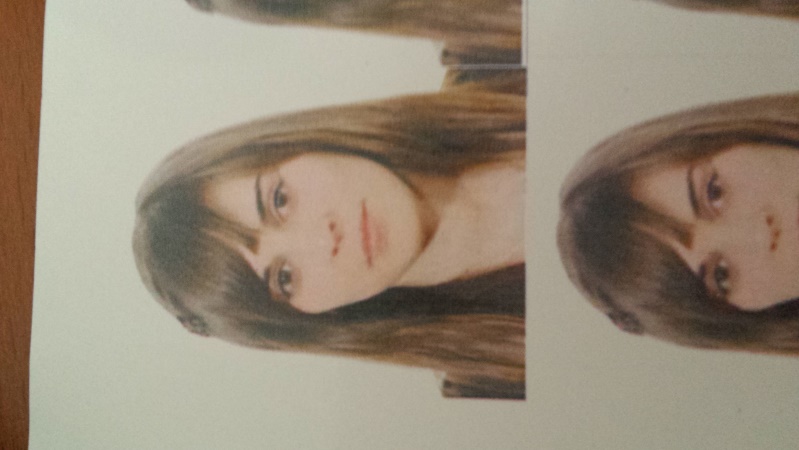       CURRICULUM VITAEDATOS PERSONALESNombre: RuthApellidos: Morala GonzálezFecha de nacimiento:  15-Octubre-1989     Teléfono:  622026097Dirección:  26 de mayo   Nº4 1ºC     CP:24006E-mail : ruty_peke@hotmail.comFORMACION ACADEMICATítulo de Educación Secundaria Obligatoria. I.E.S Juan del Enzina (León 2007).Modulo de FP de  grado medio : “Técnico en trabajos forestales y conservación del medio natural” (Almazcara 2008-2010).Título de “Monitor de tiempo libre” (León 2011).Título de “Auxiliar técnico veterinario”. Universidad de León (León 2012).FORMACION COMPLEMENTARIACurso “Dependiente de comercio” .Subvencionado por el fondo social europeo y la Junta de Castilla y León (León 2007).Prueba de acceso a ciclos de grado superior, I.E.S Juan del Enzina (León 2008).Curso privado de “Auxiliar técnico veterinario de núcleos zoológicos” (León 2011-2012).Certificado de profesionalidad de “Manejos y cuidados de animales salvajes y exóticos”. Certificado oficial del SOC. (Barcelona 2015-2016).Título en Kinesiología básica , CNH isologia escuela cultural de salud. (Fuengirola 2017-2019).EXPERIENCIA PROFESIONALCamarera en Restaurante “Casa Parre” desde 13/07/20 hasta 14/11/2020.( Estepona)Auxiliar técnico veterinaria en “Clínica veterinaria de exóticos  Blue Bird” desde el 04/07/2017 hasta 31/03/2020.(Estepona)Camarera en restaurante “Via  granados” desde el 01/04/2017 hasta el 30/06/2017.(Barcelona)Camarera en bar-restaurante “ Capicua” desde 20/10/16 hasta 01/01/17.(Barcelona)Camarera en bar-restaurante-cocteleria “El corner del taulat” desde 02/01/16 hasta 10/10/16.(BCN)Camarera en bar “El racó de la playa” desde el 01/06/15 hasta 17/12/15.(BCN)Monitora de tiempo libre en grupo Scouts GS.Loyola, incorporación el 01/02/15.(Leon)Monitora-cuidadora de animales en Zoo de Castellar de la Frontera  del 09/09/14 hasta 09/12/14.(Cadiz)Voluntariado en un refugio privado de gatos “estepona katzen”, Estepona del 15/03/14 hasta 7/09/14.Dependienta-cajera Burguer King. Estepona del 02/04/14 hasta 07/09/14.Voluntariado en “Rainfer”(centro de rescate y recuperación de primates)Madrid, del 1/04/13 hasta 28/02/14. Extra de camarera de pisos en hotel “Alfonso V” (León desde 2008 hasta 2013).Prácticas de auxiliar técnico veterinario de núcleos zoológicos en “Faunia” (Madrid 2012). Prácticas de auxiliar técnico veterinario en “Hospital clínico El Ferral” (León 2012). Prácticas de monitor de tiempo libre en el “Coto Escolar” (León 2012). Camarera en “Bar-Burguer Goyo”(Astorga 2010). Prácticas de Forestales en “Ayuntamiento de Astorga” (Astorga 2010). Cajera en supermercado “ Alimerka S.A”(León 2008). Prácticas de dependiente de comercio en “New Yorker“(León 2007). Camarera en cafetería “El Valenciano”(León 2007).DATOS DE INTERESCarnet de conducir  tipo B. Coche propio.Conocimiento de internet ,Word, Access, Power Point.Disponibilidad completa.Incorporación inmediata.